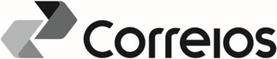 Declaração de ConteúdoDeclaração de ConteúdoDeclaração de ConteúdoDeclaração de ConteúdoDeclaração de ConteúdoDeclaração de ConteúdoDeclaração de ConteúdoREMETENTE:CPF/CNPJ: CPF/CNPJ: CPF/CNPJ: CPF/CNPJ: CPF/CNPJ: CPF/CNPJ: CPF/CNPJ: CPF/CNPJ: CPF/CNPJ: CPF/CNPJ: CPF/CNPJ: CPF/CNPJ: ENDEREÇO:CIDADE/UF: Rio de Janeiro/RJCIDADE/UF: Rio de Janeiro/RJCIDADE/UF: Rio de Janeiro/RJCIDADE/UF: Rio de Janeiro/RJCIDADE/UF: Rio de Janeiro/RJCIDADE/UF: Rio de Janeiro/RJCIDADE/UF: Rio de Janeiro/RJCIDADE/UF: Rio de Janeiro/RJCIDADE/UF: Rio de Janeiro/RJCEP:DESTINATÁRIO:CPF/CNPJ:CPF/CNPJ:CPF/CNPJ:CPF/CNPJ:CPF/CNPJ:CPF/CNPJ:CPF/CNPJ:CPF/CNPJ:CPF/CNPJ:CPF/CNPJ:CPF/CNPJ:CPF/CNPJ:ENDEREÇO:CIDADE/UF: CIDADE/UF: CIDADE/UF: CIDADE/UF: CIDADE/UF: CIDADE/UF: CIDADE/UF: CIDADE/UF: CIDADE/UF: CEPIDENTIFICAÇÃO DOS BENSIDENTIFICAÇÃO DOS BENSIDENTIFICAÇÃO DOS BENSIDENTIFICAÇÃO DOS BENSIDENTIFICAÇÃO DOS BENSIDENTIFICAÇÃO DOS BENSIDENTIFICAÇÃO DOS BENSIDENTIFICAÇÃO DOS BENSIDENTIFICAÇÃO DOS BENSIDENTIFICAÇÃO DOS BENSIDENTIFICAÇÃO DOS BENSIDENTIFICAÇÃO DOS BENSDISCRIMINAÇÃO DO CONTEÚDODISCRIMINAÇÃO DO CONTEÚDODISCRIMINAÇÃO DO CONTEÚDODISCRIMINAÇÃO DO CONTEÚDODISCRIMINAÇÃO DO CONTEÚDODISCRIMINAÇÃO DO CONTEÚDODISCRIMINAÇÃO DO CONTEÚDODISCRIMINAÇÃO DO CONTEÚDOQUANTIDADEQUANTIDADEQUANTIDADEPESOPlantas secas para estudos científicos, sem valor comercial Plantas secas para estudos científicos, sem valor comercial Plantas secas para estudos científicos, sem valor comercial Plantas secas para estudos científicos, sem valor comercial Plantas secas para estudos científicos, sem valor comercial Plantas secas para estudos científicos, sem valor comercial Plantas secas para estudos científicos, sem valor comercial Plantas secas para estudos científicos, sem valor comercial VALOR TOTALVALOR TOTALVALOR TOTALVALOR TOTALVALOR TOTALVALOR TOTALVALOR TOTALVALOR TOTALVALOR TOTALVALOR TOTALVALOR TOTALDECLARAÇÃODECLARAÇÃODECLARAÇÃODECLARAÇÃODECLARAÇÃODECLARAÇÃODECLARAÇÃODECLARAÇÃODECLARAÇÃODECLARAÇÃODECLARAÇÃODECLARAÇÃO             Declaro, não ser pessoa física ou jurídica, que realize, com habitualidade ou em volume que caracterize intuito comercial, operações de circulação de mercadoria, ainda que estas se iniciem no exterior, que o conteúdo declarado e não está sujeito à tributação, e que sou o único responsável por eventuais penalidades ou danos decorrentes de informações inverídicas.             Declaro, não ser pessoa física ou jurídica, que realize, com habitualidade ou em volume que caracterize intuito comercial, operações de circulação de mercadoria, ainda que estas se iniciem no exterior, que o conteúdo declarado e não está sujeito à tributação, e que sou o único responsável por eventuais penalidades ou danos decorrentes de informações inverídicas.             Declaro, não ser pessoa física ou jurídica, que realize, com habitualidade ou em volume que caracterize intuito comercial, operações de circulação de mercadoria, ainda que estas se iniciem no exterior, que o conteúdo declarado e não está sujeito à tributação, e que sou o único responsável por eventuais penalidades ou danos decorrentes de informações inverídicas.             Declaro, não ser pessoa física ou jurídica, que realize, com habitualidade ou em volume que caracterize intuito comercial, operações de circulação de mercadoria, ainda que estas se iniciem no exterior, que o conteúdo declarado e não está sujeito à tributação, e que sou o único responsável por eventuais penalidades ou danos decorrentes de informações inverídicas.             Declaro, não ser pessoa física ou jurídica, que realize, com habitualidade ou em volume que caracterize intuito comercial, operações de circulação de mercadoria, ainda que estas se iniciem no exterior, que o conteúdo declarado e não está sujeito à tributação, e que sou o único responsável por eventuais penalidades ou danos decorrentes de informações inverídicas.             Declaro, não ser pessoa física ou jurídica, que realize, com habitualidade ou em volume que caracterize intuito comercial, operações de circulação de mercadoria, ainda que estas se iniciem no exterior, que o conteúdo declarado e não está sujeito à tributação, e que sou o único responsável por eventuais penalidades ou danos decorrentes de informações inverídicas.             Declaro, não ser pessoa física ou jurídica, que realize, com habitualidade ou em volume que caracterize intuito comercial, operações de circulação de mercadoria, ainda que estas se iniciem no exterior, que o conteúdo declarado e não está sujeito à tributação, e que sou o único responsável por eventuais penalidades ou danos decorrentes de informações inverídicas.             Declaro, não ser pessoa física ou jurídica, que realize, com habitualidade ou em volume que caracterize intuito comercial, operações de circulação de mercadoria, ainda que estas se iniciem no exterior, que o conteúdo declarado e não está sujeito à tributação, e que sou o único responsável por eventuais penalidades ou danos decorrentes de informações inverídicas.             Declaro, não ser pessoa física ou jurídica, que realize, com habitualidade ou em volume que caracterize intuito comercial, operações de circulação de mercadoria, ainda que estas se iniciem no exterior, que o conteúdo declarado e não está sujeito à tributação, e que sou o único responsável por eventuais penalidades ou danos decorrentes de informações inverídicas.             Declaro, não ser pessoa física ou jurídica, que realize, com habitualidade ou em volume que caracterize intuito comercial, operações de circulação de mercadoria, ainda que estas se iniciem no exterior, que o conteúdo declarado e não está sujeito à tributação, e que sou o único responsável por eventuais penalidades ou danos decorrentes de informações inverídicas.             Declaro, não ser pessoa física ou jurídica, que realize, com habitualidade ou em volume que caracterize intuito comercial, operações de circulação de mercadoria, ainda que estas se iniciem no exterior, que o conteúdo declarado e não está sujeito à tributação, e que sou o único responsável por eventuais penalidades ou danos decorrentes de informações inverídicas.             Declaro, não ser pessoa física ou jurídica, que realize, com habitualidade ou em volume que caracterize intuito comercial, operações de circulação de mercadoria, ainda que estas se iniciem no exterior, que o conteúdo declarado e não está sujeito à tributação, e que sou o único responsável por eventuais penalidades ou danos decorrentes de informações inverídicas.__________________, ______ de ______________ de ______   _________________________________________________, ______ de ______________ de ______   _________________________________________________, ______ de ______________ de ______   _________________________________________________, ______ de ______________ de ______   _________________________________________________, ______ de ______________ de ______   _________________________________________________, ______ de ______________ de ______   _________________________________________________, ______ de ______________ de ______   _________________________________________________, ______ de ______________ de ______   _________________________________________________, ______ de ______________ de ______   _________________________________________________, ______ de ______________ de ______   _________________________________________________, ______ de ______________ de ______   _________________________________________________, ______ de ______________ de ______   _______________________________Assinatura do                      Declarante/RemetenteAssinatura do                      Declarante/RemetenteAssinatura do                      Declarante/RemetenteAssinatura do                      Declarante/RemetenteAssinatura do                      Declarante/RemetenteAtenção: O declarante/remetente é responsável exclusivamente pelas informações declaradas.Atenção: O declarante/remetente é responsável exclusivamente pelas informações declaradas.Atenção: O declarante/remetente é responsável exclusivamente pelas informações declaradas.Atenção: O declarante/remetente é responsável exclusivamente pelas informações declaradas.Atenção: O declarante/remetente é responsável exclusivamente pelas informações declaradas.Atenção: O declarante/remetente é responsável exclusivamente pelas informações declaradas.Atenção: O declarante/remetente é responsável exclusivamente pelas informações declaradas.Atenção: O declarante/remetente é responsável exclusivamente pelas informações declaradas.Atenção: O declarante/remetente é responsável exclusivamente pelas informações declaradas.Atenção: O declarante/remetente é responsável exclusivamente pelas informações declaradas.Atenção: O declarante/remetente é responsável exclusivamente pelas informações declaradas.Atenção: O declarante/remetente é responsável exclusivamente pelas informações declaradas.OBSERVAÇÕES:É Contribuinte de ICMS qualquer pessoa física ou jurídica, que realize, com habitualidade ou em volume que caracterize intuito comercial, operações de circulação de mercadoria ou prestações de serviços de transportes interestadual e intermunicipal e de comunicação, ainda que as operações e prestações se iniciem no exterior (Lei Complementar nº 87/96 Art. 4º).Constitui crime contra a ordem tributária suprimir ou reduzir tributo, ou contribuição social e qualquer acessório: quando negar ou deixar de fornecer, quando obrigatório, nota fiscal ou documento equivalente, relativa a venda de mercadoria ou prestação de serviço, efetivamente realizada, ou fornecê-la em desacordo com a legislação. Sob pena de reclusão de 2 (dois) a 5 (anos), e multa (Lei 8.137/90 Art. 1º, V).OBSERVAÇÕES:É Contribuinte de ICMS qualquer pessoa física ou jurídica, que realize, com habitualidade ou em volume que caracterize intuito comercial, operações de circulação de mercadoria ou prestações de serviços de transportes interestadual e intermunicipal e de comunicação, ainda que as operações e prestações se iniciem no exterior (Lei Complementar nº 87/96 Art. 4º).Constitui crime contra a ordem tributária suprimir ou reduzir tributo, ou contribuição social e qualquer acessório: quando negar ou deixar de fornecer, quando obrigatório, nota fiscal ou documento equivalente, relativa a venda de mercadoria ou prestação de serviço, efetivamente realizada, ou fornecê-la em desacordo com a legislação. Sob pena de reclusão de 2 (dois) a 5 (anos), e multa (Lei 8.137/90 Art. 1º, V).OBSERVAÇÕES:É Contribuinte de ICMS qualquer pessoa física ou jurídica, que realize, com habitualidade ou em volume que caracterize intuito comercial, operações de circulação de mercadoria ou prestações de serviços de transportes interestadual e intermunicipal e de comunicação, ainda que as operações e prestações se iniciem no exterior (Lei Complementar nº 87/96 Art. 4º).Constitui crime contra a ordem tributária suprimir ou reduzir tributo, ou contribuição social e qualquer acessório: quando negar ou deixar de fornecer, quando obrigatório, nota fiscal ou documento equivalente, relativa a venda de mercadoria ou prestação de serviço, efetivamente realizada, ou fornecê-la em desacordo com a legislação. Sob pena de reclusão de 2 (dois) a 5 (anos), e multa (Lei 8.137/90 Art. 1º, V).OBSERVAÇÕES:É Contribuinte de ICMS qualquer pessoa física ou jurídica, que realize, com habitualidade ou em volume que caracterize intuito comercial, operações de circulação de mercadoria ou prestações de serviços de transportes interestadual e intermunicipal e de comunicação, ainda que as operações e prestações se iniciem no exterior (Lei Complementar nº 87/96 Art. 4º).Constitui crime contra a ordem tributária suprimir ou reduzir tributo, ou contribuição social e qualquer acessório: quando negar ou deixar de fornecer, quando obrigatório, nota fiscal ou documento equivalente, relativa a venda de mercadoria ou prestação de serviço, efetivamente realizada, ou fornecê-la em desacordo com a legislação. Sob pena de reclusão de 2 (dois) a 5 (anos), e multa (Lei 8.137/90 Art. 1º, V).OBSERVAÇÕES:É Contribuinte de ICMS qualquer pessoa física ou jurídica, que realize, com habitualidade ou em volume que caracterize intuito comercial, operações de circulação de mercadoria ou prestações de serviços de transportes interestadual e intermunicipal e de comunicação, ainda que as operações e prestações se iniciem no exterior (Lei Complementar nº 87/96 Art. 4º).Constitui crime contra a ordem tributária suprimir ou reduzir tributo, ou contribuição social e qualquer acessório: quando negar ou deixar de fornecer, quando obrigatório, nota fiscal ou documento equivalente, relativa a venda de mercadoria ou prestação de serviço, efetivamente realizada, ou fornecê-la em desacordo com a legislação. Sob pena de reclusão de 2 (dois) a 5 (anos), e multa (Lei 8.137/90 Art. 1º, V).OBSERVAÇÕES:É Contribuinte de ICMS qualquer pessoa física ou jurídica, que realize, com habitualidade ou em volume que caracterize intuito comercial, operações de circulação de mercadoria ou prestações de serviços de transportes interestadual e intermunicipal e de comunicação, ainda que as operações e prestações se iniciem no exterior (Lei Complementar nº 87/96 Art. 4º).Constitui crime contra a ordem tributária suprimir ou reduzir tributo, ou contribuição social e qualquer acessório: quando negar ou deixar de fornecer, quando obrigatório, nota fiscal ou documento equivalente, relativa a venda de mercadoria ou prestação de serviço, efetivamente realizada, ou fornecê-la em desacordo com a legislação. Sob pena de reclusão de 2 (dois) a 5 (anos), e multa (Lei 8.137/90 Art. 1º, V).OBSERVAÇÕES:É Contribuinte de ICMS qualquer pessoa física ou jurídica, que realize, com habitualidade ou em volume que caracterize intuito comercial, operações de circulação de mercadoria ou prestações de serviços de transportes interestadual e intermunicipal e de comunicação, ainda que as operações e prestações se iniciem no exterior (Lei Complementar nº 87/96 Art. 4º).Constitui crime contra a ordem tributária suprimir ou reduzir tributo, ou contribuição social e qualquer acessório: quando negar ou deixar de fornecer, quando obrigatório, nota fiscal ou documento equivalente, relativa a venda de mercadoria ou prestação de serviço, efetivamente realizada, ou fornecê-la em desacordo com a legislação. Sob pena de reclusão de 2 (dois) a 5 (anos), e multa (Lei 8.137/90 Art. 1º, V).OBSERVAÇÕES:É Contribuinte de ICMS qualquer pessoa física ou jurídica, que realize, com habitualidade ou em volume que caracterize intuito comercial, operações de circulação de mercadoria ou prestações de serviços de transportes interestadual e intermunicipal e de comunicação, ainda que as operações e prestações se iniciem no exterior (Lei Complementar nº 87/96 Art. 4º).Constitui crime contra a ordem tributária suprimir ou reduzir tributo, ou contribuição social e qualquer acessório: quando negar ou deixar de fornecer, quando obrigatório, nota fiscal ou documento equivalente, relativa a venda de mercadoria ou prestação de serviço, efetivamente realizada, ou fornecê-la em desacordo com a legislação. Sob pena de reclusão de 2 (dois) a 5 (anos), e multa (Lei 8.137/90 Art. 1º, V).OBSERVAÇÕES:É Contribuinte de ICMS qualquer pessoa física ou jurídica, que realize, com habitualidade ou em volume que caracterize intuito comercial, operações de circulação de mercadoria ou prestações de serviços de transportes interestadual e intermunicipal e de comunicação, ainda que as operações e prestações se iniciem no exterior (Lei Complementar nº 87/96 Art. 4º).Constitui crime contra a ordem tributária suprimir ou reduzir tributo, ou contribuição social e qualquer acessório: quando negar ou deixar de fornecer, quando obrigatório, nota fiscal ou documento equivalente, relativa a venda de mercadoria ou prestação de serviço, efetivamente realizada, ou fornecê-la em desacordo com a legislação. Sob pena de reclusão de 2 (dois) a 5 (anos), e multa (Lei 8.137/90 Art. 1º, V).OBSERVAÇÕES:É Contribuinte de ICMS qualquer pessoa física ou jurídica, que realize, com habitualidade ou em volume que caracterize intuito comercial, operações de circulação de mercadoria ou prestações de serviços de transportes interestadual e intermunicipal e de comunicação, ainda que as operações e prestações se iniciem no exterior (Lei Complementar nº 87/96 Art. 4º).Constitui crime contra a ordem tributária suprimir ou reduzir tributo, ou contribuição social e qualquer acessório: quando negar ou deixar de fornecer, quando obrigatório, nota fiscal ou documento equivalente, relativa a venda de mercadoria ou prestação de serviço, efetivamente realizada, ou fornecê-la em desacordo com a legislação. Sob pena de reclusão de 2 (dois) a 5 (anos), e multa (Lei 8.137/90 Art. 1º, V).OBSERVAÇÕES:É Contribuinte de ICMS qualquer pessoa física ou jurídica, que realize, com habitualidade ou em volume que caracterize intuito comercial, operações de circulação de mercadoria ou prestações de serviços de transportes interestadual e intermunicipal e de comunicação, ainda que as operações e prestações se iniciem no exterior (Lei Complementar nº 87/96 Art. 4º).Constitui crime contra a ordem tributária suprimir ou reduzir tributo, ou contribuição social e qualquer acessório: quando negar ou deixar de fornecer, quando obrigatório, nota fiscal ou documento equivalente, relativa a venda de mercadoria ou prestação de serviço, efetivamente realizada, ou fornecê-la em desacordo com a legislação. Sob pena de reclusão de 2 (dois) a 5 (anos), e multa (Lei 8.137/90 Art. 1º, V).OBSERVAÇÕES:É Contribuinte de ICMS qualquer pessoa física ou jurídica, que realize, com habitualidade ou em volume que caracterize intuito comercial, operações de circulação de mercadoria ou prestações de serviços de transportes interestadual e intermunicipal e de comunicação, ainda que as operações e prestações se iniciem no exterior (Lei Complementar nº 87/96 Art. 4º).Constitui crime contra a ordem tributária suprimir ou reduzir tributo, ou contribuição social e qualquer acessório: quando negar ou deixar de fornecer, quando obrigatório, nota fiscal ou documento equivalente, relativa a venda de mercadoria ou prestação de serviço, efetivamente realizada, ou fornecê-la em desacordo com a legislação. Sob pena de reclusão de 2 (dois) a 5 (anos), e multa (Lei 8.137/90 Art. 1º, V).